Windows 10 Home running fine for more than a year, then I get a message that Windows 10 Build 1607 updates wont install: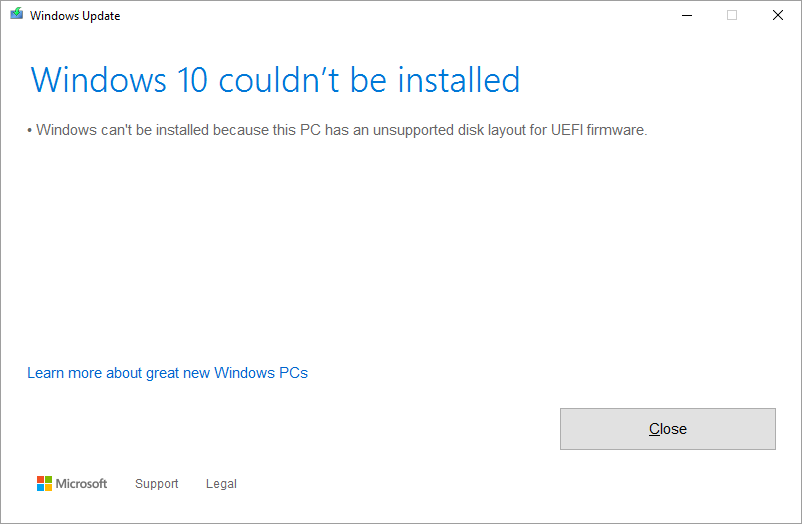 Current windows version isWindows 10 Home Version 1511 OS Build: 10586.1045MOBO: Gigabyte X99 BIOS version: F22